Dotační program města Strakonice na podporu tělovýchovy, sportu 
a ostatních volnočasových aktivit pro rok 2020Dotační program města Strakonice na podporu tělovýchovy, sportu a ostatních volnočasových aktivit pro rok 2020 (dále jen program) zpracovaný na základě zákona č. 250/2000 Sb., 
o rozpočtových pravidlech územních rozpočtů, ve znění pozdějších předpisů, byl schválen Zastupitelstvem města Strakonice dne 26. 2. 2020 pod usnesením č. 110/ZM/2020.  Cílem dotačního programu je podpora sportovní nabídky občanům, především dětem a mládeži do 18 let, smysluplné využití jejich volného času a odpoutání od negativních vlivů vyskytujících se ve společnosti. Svou podstatou přispívá k prevenci sociálně patologických jevů, k prevenci kriminality a pozitivnímu vlivu na zdravotní stav dětí a mládeže. ČÁST I – OBECNÁ ČÁSTI. Oblasti podporyJednotlivými oblastmi podpory jsou následující opatření: Opatření 1:    	Podpora na nájemné a služby spojené s nájmem ve sportovních zařízeních města Strakonice pro mládež - spravovaných STARZem StrakoniceOpatření 2:	Podpora na nájemné ve sportovních zařízeních města Strakonice pro mládež 
                      	- v tělocvičnách základních škol zřizovaných městem Strakonice   Opatření 3:    	Podpora provozu, oprav a údržby sportovišť ve vlastnictví žadateleOpatření 4:    	Podpora sportovní činnosti mládežeOpatření 5:    	Podpora volnočasové činnosti mládeže Opatření 6:    	Podpora jednorázových sportovních a volnočasových akcí pořádaných na území města StrakoniceII. Finanční rámec programuZdrojem pro poskytování dotací jsou finanční prostředky zapojené v rozpočtu města   
Strakonice pro rok 2020. Celková alokace finančních prostředků na rok 2020 činí 7 684 000 Kč. Orgánem příslušným k rozhodnutí o žádosti o poskytnutí dotace do výše 50 000 Kč (včetně) je Rada města Strakonice a v částce vyšší než 50 000 Kč Zastupitelstvo města Strakonice dle návrhu Komise pro sport a volnočasové aktivity města Strakonice (dále hodnoticí komise). Pokud nebudou finanční prostředky určené na dotace z jakýchkoliv důvodů vyčerpány, může Rada města Strakonice popřípadě Zastupitelstvo města Strakonice rozhodnout o jejich dalším využití v rámci schváleného rozpočtu příslušné organizace.Dotace bude vyplácena pouze bezhotovostním převodem.Dotace i při splnění podmínek nemusí být přidělena v požadované výši.Výdaje hrazené z dotace nesmí být duplicitně hrazeny z jiných veřejných prostředků. Na poskytnutí dotace není právní nárok.III. Harmonogram IV. Žádost o poskytnutí dotace1. Podání žádostiŽádost o poskytnutí dotace (dále jen žádost) včetně čestných prohlášení a povinných příloh se podává v originálním znění na předepsaném formuláři v termínech stanovených v jednotlivých opatřeních na adresu: Městský úřad Strakonice, odbor školství a cestovního ruchu, Velké náměstí 2, 386 21 Strakonice nebo osobně na podatelnu popřípadě odbor školství a cestovního ruchu Městského úřadu Strakonice v době úředních hodin. Pokud žadatel podává více žádostí, může předložit jen jedno čestné prohlášení a jednou povinné přílohy, pokud by pro každou žádost byly shodné.Předepsaný formulář žádosti je k dispozici na www.strakonice.eu, v portálu samospráva, pod odkazem dotace.Žadatel musí pro každou jednotlivou akci podat samostatnou žádost (opatření 6).Nelze žádat na jednu akci do různých dotačních programů města Strakonice. Na jednu akci nesmí žádat dva žadatelé. V takovém případě budou všechny žádosti vyřazeny. U opatření 4 a 5 žadatel podává za jeden sportovní oddíl žádost jen do jednoho z těchto opatření, jeden oddíl nemůže žádat v obou opatřeních zároveň.Žadatelem o dotaci nemůže být organizace zřízená nebo založená městem Strakonice. Nelze žádat na dofinancování projektu, který je již finančně městem Strakonice podpořen.Za přijetí žádosti je považováno její převzetí oprávněným pracovníkem Městského úřadu Strakonice.V případě zaslání žádosti poštou je rozhodující pro dodržení termínu uzávěrky datum doručení na podatelnu Městského úřadu Strakonice.  Žádost přijatá mimo stanovenou lhůtu pro přijetí žádostí bude vyřazena.2. Posouzení žádostiOdbor školství a cestovního ruchu provede věcnou a formální kontrolu úplnosti podaných žádostí včetně čestných prohlášení a povinných příloh dle jednotlivých opatření programu. Pokud žádost vykazuje formální nebo věcné nedostatky, bude žadatel vyzván k jejich odstranění nejpozději do 7 kalendářních dnů od vyzvání. Pokud tak neučiní, bude žádost vyřazena z dalšího hodnocení. Žádosti a souhrnné podklady nezbytné k výslednému hodnocení předá odbor školství a cestovního ruchu Městského úřadu Strakonice k projednání hodnoticí komisi. Její stanovisko odbor školství a cestovního ruchu Městského úřadu Strakonice předloží k projednání Radě města Strakonice popřípadě Zastupitelstvu města Strakonice.  3. Rozhodnutí o žádostiO přijatém usnesení z jednání Rady města Strakonice popřípadě Zastupitelstva města Strakonice vyrozumí žadatele odbor školství a cestovního ruchu Městského úřadu Strakonice.V případě přiznání dotace bude s žadatelem uzavřena veřejnoprávní smlouva - Smlouva 
o poskytnutí dotace.V. Hodnocení žádosti1. Hodnoticí komiseHodnoticí komise je složena z členů Komise pro sport a volnočasové aktivity města Strakonice.Komise je usnášeníschopná v případě, že je přítomna nadpoloviční většina všech členů hodnoticí komise. Do hodnocení budou započteny i body členů komise, kteří hodnoticí tabulky dodají v řádném termínu, ale samotného jednání sportovní komise se nezúčastní. Pokud je člen hodnoticí komise zároveň žadatelem nebo členem žádající organizace, nesmí tuto žádost hodnotit.   2. Kritéria pro hodnoceníPro jednotlivá opatření programu jsou stanovena hodnoticí kritéria, u opatření 3-6 včetně bodového rozsahu.Při hodnocení opatření 3-6 budou sečteny body přidělené všemi členy hodnoticí komise, pro výsledné hodnocení bude tato hodnota zprůměrována.Pro kladné doporučení Radě města Strakonice popřípadě Zastupitelstvu města Strakonice poskytnout dotaci je nutné získat u opatření 3-6 minimální počet 50 bodů.   VI. Vyúčtování poskytnuté dotaceŽadatel, jemuž byla schválena dotace, je povinen předložit písemně vyúčtování poskytnuté dotace na předepsaném formuláři v termínu stanoveném ve Smlouvě 
o poskytnutí dotace na adresu: Městský úřad Strakonice, odbor školství a cestovního ruchu, Velké náměstí 2, 386 21 Strakonice nebo osobně na podatelnu popřípadě odbor školství a cestovního ruchu Městského úřadu Strakonice v době úředních hodin. Předepsaný formulář - Vyúčtování poskytnuté dotace - je k dispozici na internetových stránkách města Strakonice www.strakonice.eu v portálu samospráva pod odkazem dotace. Vyúčtování musí být podepsáno žadatelem, jemuž byla schválena dotace. Minimální finanční spoluúčast žadatele na uznatelných nákladech projektu ve výši 30 % pro opatření 3-6 je závazná. Čerpání dotace musí být doloženo fotokopiemi prvotních účetních dokladů včetně  fotokopií dokladů o zaplacení. Doložení fotokopie dokladu o zaplacení se nevyžaduje, 
je-li provedení úhrady seznatelné přímo z prvotního dokladu.Na originálu účetního dokladu musí být uvedeno – hrazeno z dotace města Strakonice.Vyúčtování obsahuje čestné prohlášení, že fotokopie předaných dokladů jsou shodné s jejich originály a nejsou použity u jiného poskytovatele dotace.V případě, že příjemce použije dotaci na úhradu záloh na energie, je povinen předložit i vyúčtování těchto záloh. Další náležitosti, které musí vyúčtování obsahovat, jsou uvedeny ve Smlouvě o poskytnutí dotace, v čl. III. Vypořádání a vyúčtování poskytnuté dotace.  V případě, že nebude část poskytnuté dotace vyčerpána, má příjemce dotace povinnost vrátit nevyčerpanou část zpět na účet města Strakonice.Pokud bude poskytnutá dotace použita v rozporu se schváleným účelem, bude dotace příjemcem vrácena v plné výši zpět na účet města Strakonice.Kontrolu vyúčtování provede odbor školství a cestovního ruchu ve spolupráci s finančním odborem Městského úřadu Strakonice. Příjemce dotace bere na vědomí, že neoprávněné použití nebo zadržení dotace je považováno za porušení rozpočtové kázně dle ust. § 22 a následujících zákona č. 250/2000 Sb., o rozpočtových pravidlech, ve znění pozdějších předpisů, v takovém případě nařídí poskytovatel dotace odvod za porušení rozpočtové kázně a příslušné penále.Uznatelné a neuznatelné náklady:1. Uznatelné nákladyZ programu lze hradit pouze tzv. uznatelné náklady. Jedná se o náklady, které je příjemce dotace oprávněn vynaložit na realizaci svého projektu, a to v období dle harmonogramu dotačního programu. Uznatelné náklady jsou stanoveny v jednotlivých opatřeních programu. 2. Neuznatelné náklady Přímo nesouvisí s realizací projektu nebo vznikly mimo stanovené období realizace projektu. Jsou zahrnuty v neuznatelných nákladech jednotlivých opatření programu.  Nepeněžní plnění nákladů projektu je nepřípustné.VII. PublicitaPříjemce dotace zveřejní informaci, že je jeho činnost podporována městem Strakonice (např. na internetových stránkách, v tištěných materiálech, médiích nebo při konání samotné akce), pokud je to technicky možné.Poskytovatel uděluje příjemci dotace souhlas s užitím znaku města Strakonice. VIII. Závěrečná ustanoveníProgram byl zveřejněn na úřední desce Městského úřadu Strakonice dne 4. 3. 2020.Žadatel o dotaci odpovídá za pravdivost údajů uvedených v žádostech, čestných prohlášeních a ve všech povinných přílohách. Při zjištění nesrovnalostí bude požadováno jejich objasnění. Při zjištění zkreslených nebo nepravdivých údajů vyřadí příslušný orgán města Strakonice na doporučení hodnoticí komise žadatele o dotaci z hodnocení žádosti. V případě, že je dotace již vyplacena, doporučí odbor školství a cestovního ruchu Radě města Strakonice, popřípadě Zastupitelstvu města Strakonice požadovat její vrácení v plné výši.Žadatel je povinen všechny změny údajů uvedených v žádosti oznámit písemně 
na Městský úřad Strakonice, odbor školství a cestovního ruchu.Informace k vyhlášenému programu je možné získat nejpozději do posledního dne lhůty stanovené pro podání žádosti na adrese: Městský úřad Strakonice, odbor školství a cestovního ruchuMartina Dubová, tel.: 383 700 847, e-mail: martina.dubova@mu-st.cz Mgr. Břetislav Hrdličkastarosta města Přílohy:Žádost o poskytnutí dotace dle jednotlivých opatřeníIdentifikace – čestné prohlášení žadatele – právnické osobyČestné prohlášení žadateleČestné prohlášení žadatele – členská základna mládežeVyúčtování poskytnuté dotaceČÁST II – SPECIFIKA JEDNOTLIVÝCH OBLASTÍ PODPORYOpatření 1 
Podpora na nájemné a služby spojené s nájemným ve sportovních zařízeních města Strakonice pro mládež - spravovaných STARZem Strakonice Účel a důvod podporyZajištění pravidelné organizované tělovýchovné a sportovní činnosti ve sportovních zařízeních města Strakonice spravovaných STARZem Strakonice pro kategorie dětí a mládeže stanovené pravidly daného sportovního svazu.  Finanční rámec opatřeníObjem finančních prostředků: 5 864 000  KčFinanční spoluúčast žadatele: 0 %Maximální možná výše poskytnuté dotace: 1 138 400 KčČasový harmonogramLhůta pro podání žádosti: 6.-30. 4. 2020Rozhodnutí o žádosti: do 30. 10. 2020Realizace projektu: 1. 1.-31. 12. 2020Vyúčtování poskytnuté dotace: do 29. 1. 2021Okruh způsobilých žadatelů Právnické osoby vykonávající pravidelnou soustavnou tělovýchovnou a sportovní činnost 
na území města Strakonice v kategoriích dětí, mládeže a dospělých. Žadateli o dotaci mohou být zejména sportovní kluby, sportovní oddíly, tělovýchovné jednoty s právní subjektivitou spolku dle zákona č. 89/2012 Sb., občanský zákoník, v platném znění. Podmínky pro poskytnutí dotace Žadatel o dotaci: vykonává pravidelnou organizovanou tělovýchovnou a sportovní činnost na území města 
Strakonice v kategoriích dětí, mládeže a dospělých po dobu minimálně jednoho roku 
ke dni podání žádosti a sportuje ve sportovních zařízeních města Strakonice spravovaných STARZem Strakonice.nemá v době podání žádosti nesplněné povinnosti peněžité či nepeněžité povahy po lhůtě 
plnění vůči městu Strakonice a jeho organizacím. není v konkurzu či v likvidaci.není proti němu jako dlužníkovi vedeno insolvenční řízení.nemá daňové nedoplatky nebo nedoplatky na jejich příslušenství.podal žádost na předepsaném formuláři včetně příloh.Hodnoticí kritériaNáklady na využití sportovních zařízení ve vlastnictví města Strakonice spravovaných STARZem Strakonice. Doplňující doklady k žádostiIdentifikace – čestné prohlášení žadatele – právnické osobyČestné prohlášení žadatelePokud žadatel podává více žádostí, pak může doložit identifikaci – čestné prohlášení žadatele – právnické osoby a čestné prohlášení žadatele jen jednou  Čestné prohlášení žadatele s členskou základnou mládeže k 1. 1. 2020Seznam členů mládeže s uvedením roku narození platný k 1. 1. 2020 Uznatelné nákladyNáklady za využití sportovišť spravovaných STARZem Strakonice. Opatření 2 Podpora na nájemné ve sportovních zařízeních města Strakonice pro děti a mládež - v tělocvičnách základních škol zřizovaných městem StrakoniceÚčel a důvod podporyZajištění pravidelné organizované tělovýchovné a sportovní činnosti ve sportovních zařízeních města Strakonice (v tělocvičnách základních škol zřizovaných městem Strakonice) pro kategorie dětí a mládeže stanovené pravidly daného sportovního svazu.  Finanční rámec opatřeníObjem finančních prostředků: 370 000 KčFinanční spoluúčast žadatele: 0 %Maximální možná výše poskytnuté dotace: 70 000 KčČasový harmonogramLhůta pro podání žádosti: 6.-30. 4. 2020 Rozhodnutí o žádosti: 30. 10. 2020Realizace projektu: 1. 1.-31. 12. 2020  Vyúčtování poskytnuté dotace: do 29. 1. 2021Okruh způsobilých žadatelů Právnické osoby vykonávající pravidelnou soustavnou tělovýchovnou a sportovní činnost 
na území města Strakonice v kategoriích dětí, mládeže a dospělých. Žadateli o dotaci mohou být zejména sportovní kluby, sportovní oddíly, tělovýchovné jednoty s právní subjektivitou spolku dle zákona č. 89/2012 Sb., občanský zákoník, v platném znění. Podmínky pro poskytnutí dotaceŽadatel o dotaci:vykonává pravidelnou organizovanou tělovýchovnou a sportovní činnost na území města 
Strakonice v kategoriích dětí, mládeže a dospělých po dobu minimálně jednoho roku 
ke dni podání žádosti a sportuje ve sportovních zařízeních města Strakonice – v tělocvičnách základních škol zřizovaných městem Strakonice.nemá v době podání žádosti nesplněné povinnosti peněžité či nepeněžité povahy po lhůtě 
plnění vůči městu Strakonice a jeho organizacím. není v konkurzu či v likvidaci.není proti němu jako dlužníkovi vedeno insolvenční řízení.nemá daňové nedoplatky nebo nedoplatky na jejich příslušenství.podal žádost na předepsaném formuláři včetně příloh.Hodnoticí kritériaNáklady na využití sportovních zařízení ve vlastnictví města Strakonice – tělocvičen základních škol zřizovaných městem Strakonice. Doplňující doklady k žádostiIdentifikace – čestné prohlášení žadatele – právnické osobyČestné prohlášení žadatelePokud žadatel podává více žádostí, pak může doložit identifikaci – čestné prohlášení žadatele – právnické osoby a čestné prohlášení žadatele jen jednou  Čestné prohlášení žadatele s členskou základnou mládeže k 1. 1. 2020Seznam členů mládeže s uvedením roku narození platný k 1. 1. 2020 Uznatelné nákladyNáklady za využití tělocvičen základních škol zřizovaných městem Strakonice.  Opatření 3Podpora provozu, oprav a údržby sportovišť ve vlastnictví žadateleÚčel a důvod podporyNa zkvalitnění a udržení hodnoty nemovitého majetku ve vlastnictví žadatele, který slouží výlučně k provozování tělovýchovné a sportovní činnosti na území města Strakonice. Jedná se o neinvestiční náklady.Veřejná podporaPři poskytování dotací z rozpočtu města v rámci tohoto opatření je město Strakonice povinno zajistit, aby nedocházelo k poskytování nedovolené veřejné podpory ve smyslu článku 107 odst. 1 Smlouvy o fungování Evropské unie.Při rozhodování o jednotlivých žádostech o poskytnutí dotace město Strakonice posoudí, zda poskytnutá dotace zakládá veřejnou podporu či nikoli. Podle výsledku posouzení je zvolen příslušný režim poskytnutí dotace a stanoveny podmínky, jejichž splnění je příjemcem dotace povinen zajistit.Finanční rámec opatřeníObjem finančních prostředků: 250 000 Kč Maximální výše poskytnuté dotace: 100 000 Kč Minimální finanční spoluúčast žadatele z uznatelných nákladů: 30 %Časový harmonogramLhůta pro podání žádosti: 6.-30. 4. 2020Rozhodnutí o žádosti: 30. 10. 2020Realizace projektu: 1. 1.-31. 12. 2020Vyúčtování poskytnuté dotace: do 29. 1. 2021Okruh způsobilých žadatelů Právnické osoby vykonávající pravidelnou soustavnou tělovýchovnou a sportovní činnost 
na území města Strakonice a dlouhodobě pracují s mládeží. Žadateli o dotaci mohou být zejména sportovní kluby, sportovní oddíly, tělovýchovné jednoty s právní subjektivitou spolku dle zákona č. 89/2012 Sb., občanský zákoník, v platném znění. Podmínky pro poskytnutí dotace Žadatel o dotaci: vykonává pravidelnou organizovanou tělovýchovnou a sportovní činnost ve sportovištích 
vlastněných žadatelem dotace a umístěných na území města Strakonice. nemá v době podání žádosti nesplněné povinnosti peněžité či nepeněžité povahy po lhůtě 
plnění vůči městu Strakonice a jeho organizacím. není v konkurzu či v likvidaci.není proti němu jako dlužníkovi vedeno insolvenční řízení.nemá daňové nedoplatky nebo nedoplatky na jejich příslušenství.podal žádost na předepsaném formuláři včetně příloh.Hodnoticí kritériaDoplňující doklady k žádostiIdentifikace – čestné prohlášení žadatele – právnické osobyČestné prohlášení žadateleČestné prohlášení žadatele s členskou základnou mládeže k 1. 1. 2020Doklad o vlastnických právech k danému sportovištiUznatelné nákladyProvozní výdaje (energie, služby…), náklady související s údržbou sportoviště.Neuznatelné nákladyZejména výdaje na mzdy a platy včetně odvodů, náklady na úhradu daní a poplatků za vedení účtu, úroky, dary, odpisy dlouhodobého nehmotného a hmotného majetku, telefonní poplatky a internet, náklady spojené s propagací oddílů, DPH, pokud je příjemce dotace plátcem této daně a má nárok na odpočet.Opatření 4 
Podpora sportovní činnosti mládeže Účel a důvod podporyZajištění pravidelné organizované tělovýchovné, sportovní činnosti mládeže s cílem rozvoje její kvality, úrovně.Finanční rámec opatřeníObjem finančních prostředků: 810 000 Kč Minimální finanční spoluúčast žadatele z uznatelných nákladů: 30 %Časový harmonogramLhůta pro podání žádosti: 6.-30. 4. 2020Rozhodnutí o žádosti: 30. 10. 2020Realizace projektu: 1. 1.-31. 12. 2020Vyúčtování poskytnuté dotace: do 29. 1. 2021Okruh způsobilých žadatelů Právnické osoby vykonávající pravidelnou tělovýchovnou, sportovní činnost na území města Strakonice v kategoriích dětí a mládeže  a dospělých. Žadateli o dotaci mohou být zejména sportovní kluby, sportovní oddíly, tělovýchovné jednoty a subjekty s právní subjektivitou spolku dle zákona č. 89/2012 Sb., občanský zákoník, v platném znění.Podmínky pro poskytnutí dotace Žadatel o dotaci: vykonává pravidelnou organizovanou sportovní činnost na území města Strakonice v kategoriích mládeže i dospělých po dobu minimálně jednoho roku ke dni podání žádosti. nemá v době podání žádosti nesplněné povinnosti peněžité či nepeněžité povahy po lhůtě   
plnění vůči městu Strakonice a jeho organizacím. není v konkurzu či v likvidaci. není proti němu jako dlužníkovi vedeno insolvenční řízení.nemá daňové nedoplatky nebo nedoplatky na jejich příslušenství.podal žádost na předepsaném formuláři včetně příloh.Hodnoticí kritériaDoplňující doklady k žádostiIdentifikace – čestné prohlášení žadatele – právnické osobyČestné prohlášení žadateleČestné prohlášení žadatele s členskou základnou mládeže k 1. 1. 2020 Seznam členů mládeže s uvedením roku narození platný k 1. 1. 2020Uznatelné nákladyZejména náklady na dopravu, cestovné k soutěžním utkáním (pouze do výše náhrad nepřevyšujících náhrady vyplácené zaměstnancům podle pracovněprávních předpisů), 
k turnajům mládeže a na tréninky, náklady na ubytování mládeže při její účasti na sportovní akci mimo území města Strakonice a při sportovní přípravě (soustředění), náklady za výkon rozhodčích a delegátů včetně cestovného v rámci mládežnických soutěží, nájemné sportovišť pro mládež, nájemné nebytových prostor potřebných pro činnost s dětmi a mládeží, odměny a mzdové náklady trenérů včetně odvodů, trenérské služby, startovné v soutěžích a turnajích mládeže, sportovní vybavení pro mládež (neinvestiční), energie, vodné – stočné. Neuznatelné nákladyZejména výdaje na soutěže dospělých (náklady na cestovné, ubytování, výkon rozhodčích včetně cestovného, nájem sportovních zařízení pro dospělé), na náklady spojené s propagací oddílu, mzdy a platy včetně odvodů, zájezdy, prázdninové a rekreační pobyty vyjma soustředění, stravné a pohoštění (nevztahuje se na pitný režim pro děti a mládež při soutěžích v souladu s vyhláškou č. 282/2016 Sb., o požadavcích na potraviny, pro které je přípustná reklama a které lze nabízet k prodeji a prodávat ve školách a školských zařízeních, v platném znění), náklady na pokuty, sankce, disciplinární řešení, náklady na úhradu daní a poplatků za vedení účtu, úroky, dary, odpisy dlouhodobého nehmotného a hmotného majetku, telefonní poplatky a internet, náklady spojené s propagací oddílů, DPH, pokud je příjemce dotace plátcem této daně a má nárok na odpočet.Opatření 5 
Podpora volnočasové činnosti mládeže do 18 let (včetně)Účel a důvod podporyZajištění pravidelné organizované volnočasové činnosti mládeže s cílem rozvoje její kvality, úrovně a zabezpečení smysluplného trávení volného času.Finanční rámec opatřeníObjem finančních prostředků: 100 000 Kč Minimální finanční spoluúčast žadatele z uznatelných nákladů: 30 %Časový harmonogramLhůta pro podání žádosti: 6.-30. 4. 2020Rozhodnutí o žádosti: do 30. 10. 2020Realizace projektu: 1. 1.-31. 12. 2020Vyúčtování poskytnuté dotace: do 29. 1. 2021Okruh způsobilých žadatelů Právnické osoby vykonávající pravidelnou volnočasovou činnost na území města Strakonice 
v kategoriích mládeže. Žadateli o dotaci mohou být zejména subjekty s právní subjektivitou spolku dle zákona č. 89/2012 Sb., občanský zákoník, v platném znění.Podmínky pro poskytnutí dotace Žadatel o dotaci: vykonává pravidelnou organizovanou volnočasovou činnost na území města Strakonice 
v kategoriích mládeže po dobu minimálně jednoho roku ke dni podání žádosti. nemá v době podání žádosti nesplněné povinnosti peněžité či nepeněžité povahy po lhůtě 
plnění vůči městu Strakonice a jeho organizacím. není v konkurzu či v likvidaci. není proti němu jako dlužníkovi vedeno insolvenční řízení.nemá daňové nedoplatky nebo nedoplatky na jejich příslušenství.podal žádost na předepsaném formuláři včetně příloh.Hodnoticí kritériaDoplňující doklady k žádostiIdentifikace – Čestné prohlášení žadatele – právnické osobyČestné prohlášení žadateleČestné prohlášení žadatele s členskou základnou mládeže do 18 let (včetně) k 1. 1. 2020Seznam členů mládeže do 18 let (včetně) s uvedením roku narození platný k 1. 1. 2020Uznatelné nákladyZejména náklady na materiálně-technické zabezpečení činnosti, cestovní výdaje (pouze 
do výše náhrad nepřevyšujících náhrady vyplácené zaměstnancům podle pracovněprávních předpisů), doprava a ubytování v souvislosti s akcemi pro mládež, nájemné za prostory sloužící mládeži, energie.Neuznatelné nákladyZejména výdaje na náklady spojené s propagací oddílu, mzdy a platy včetně odvodů, zájezdy, prázdninové a rekreační pobyty, stravné a pohoštění, náklady na pokuty, sankce, náklady 
na úhradu daní a poplatků za vedení účtu, úroky, dary, odpisy dlouhodobého nehmotného 
a hmotného majetku, telefonní poplatky a internet, náklady spojené s propagací oddílů, DPH, pokud je příjemce dotace plátcem této daně a má nárok na odpočet.Opatření 6
Podpora jednorázových sportovních a volnočasových akcíÚčel a důvod podporyZajištění sportovních a volnočasových akcí konaných na území města Strakonice. Nebudou podporovány soustředění, tábory, nábory do jednotlivých oddílů, výjezdy na závody mimo Strakonice.Finanční rámec opatřeníObjem finančních prostředků: 290 000 KčMaximální možná výše poskytnuté dotace: 50 000 Kč Minimální finanční spoluúčast žadatele z uznatelných nákladů: 30 %Časový harmonogram Lhůta pro podání žádosti: 6.-30. 4. 2020Rozhodnutí o žádosti: do 30. 10. 2020Realizace projektu: 1. 1.-31. 12. 2020 Vyúčtování poskytnuté dotace: do 29. 1. 2021Okruh způsobilých žadatelů Žadatelem o dotaci může být právnická osoba nebo fyzická osoba starší 18 let, jejíž činnost je orientována na tělovýchovnou, sportovní a volnočasovou aktivitu nekomerčního charakteru. V případě, že akce bude pořádána subjektem, který nevykonává svou činnost na území města Strakonice, musí se akce konat na území města Strakonice. Pokud je akce pořádána organizací vykonávající činnost na území města Strakonice, může být akce organizována i mimo území města Strakonice za podmínky, že ve Strakonicích nejsou vhodné podmínky (např. sportoviště) pro uspořádání dané akce.Podmínky pro poskytnutí dotace Žadatel o dotaci: nemá v době podání žádosti nesplněné povinnosti peněžité či nepeněžité povahy po lhůtě 
plnění vůči městu Strakonice a jeho organizacím. není v konkurzu či v likvidaci.není proti němu jako dlužníkovi vedeno insolvenční řízení.nemá daňové nedoplatky nebo nedoplatky na jejich příslušenství.podal žádost na předepsaném formuláři včetně příloh. Hodnoticí kritériaDoplňující doklady k žádostiIdentifikace – čestné prohlášení žadatele – právnické osobyČestné prohlášení žadateleUznatelné nákladyZejména neinvestiční náklady na materiálně-technické zajištění akce, poháry, medaile, ceny, cestovní výdaje (pouze do výše náhrad nepřevyšujících náhrady vyplácené zaměstnancům podle pracovněprávních předpisů), výdaje za rozhodčí, pronájem sportovního a volnočasového zařízení, zdravotní zabezpečení, úrazové pojištění a pojištění odpovědnosti za škodu, pitný režim pro děti a mládež při soutěžích v souladu s vyhláškou č. 282/2016 Sb., o požadavcích na potraviny, pro které je přípustná reklama a které lze nabízet k prodeji a prodávat ve školách a školských zařízeních, v platném znění. Neuznatelné nákladyZejména náklady na občerstvení (stravné, pohoštění), odměny pořadatelům, nákup tabákových a alkoholických výrobků, poplatky za telefonní a internetové služby, výdaje 
na propagaci. OpatřeníPodání žádostiRozhodnutí o žádosti doRealizace projektu v roce 2020Spoluúčast z uznatelných nákladůVyúčtování doAlokované finanční prostředkyOp. 16.-30.4.202030.10.20201.1.-31.12.0%29.1.20215 864 000Op. 26.-30.4.202030.10.20201.1.-31.12.0%29.1.2021370 000Op. 36.-30.4.202030.10.20201.1.-31.12.30%29.1.2021250 000Op. 46.-30.4.202030.10.20201.1.-31.12.30%29.1.2021810 000Op. 56.-30.4.202030.10.20201.1.-31.12.30%29.1.2021100 000Op. 66.-30.4.202030.10.20201.1.-31.12.30%29.1.2021290 000KritériumBodový rozsahNáklady na provoz, opravy a údržbu sportoviště vlastněného žadatelem o dotaci0-50Členská základna mládeže 0-20Oprávněnost požadavku0-30Celkem max.100KritériumBodový rozsahPočet registrovaných mládežnických členů 
do 18 let (včetně)0-50Počet mládežnických týmů v pravidelných soutěžích0-10Úroveň soutěží mládeže0-15Úroveň soutěže dospělých0-5Nákladovost soutěží a sportu0-20Celkem max.100KritériumBodový rozsahVelikost členské základny mládeže do 18 let (včetně)0-60Rozsah a udržitelnost volnočasové činnosti0-20Majetek využívaný organizací pro svou volnočasovou aktivitu0-20Celkem max.100KritériumBodový rozsahVýznam akce po sportovní a volnočasové stránce, dosavadní zkušenosti s akcí0-50Význam akce pro město (návštěvnost, prezentace města, počet účastníků)0-30Finanční náročnost na uspořádání akce0-20Celkem max.100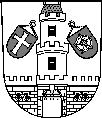 